Положени· еo проведении международного молодёжного конкурса художественных  работ #МирЕАЭС,посвящённого  Году мира и созидания в Республике Беларусь.конкурс включён в План мероприятий Исполнительного комитета СНГ на 2023-2024 годы по реализации Стратегии международного молодёжногосотрудничества государств-участников СНГ на 2021-2039 годыконкурс включён в План мероприятий  по реализации подпрограммы«Молодёжная политика» на 2023 год Государственной про раммы«Образование и молодёжная политика» на 2021 - 2025 гг. (Республика Беларусь)1.Общие положенияНастоящее	положение	регламентирует	порядок	организации	и проведения   Международного молодёжного	конкурса   художественных   работ#МирЕАЭС (постановочная и репортажная фотография).Конкурс проводится в соответствии с календарными планами мероприятий Социально-культурного общественного объединенщr «Наследие»; межгосударственного   образовательного   учреждения   высшего образования«Белорусско-Российский университет»; Республиканского общественного объединения «Белая Русь»; представительства Федерального агентства  по делам Содружества Независимых Государств, соотечественников, проживающих за рубежом, и по международному гуманитарному сотрудничеству (Россотрудничество) в Республике Беларусь; Планом мероприятий Министерства образования Республики Беларусь по реализации подпрограммы «Молодёжная политика» на 2023 г. Государственной программы«Образование и молодёжная политика» на 2021-2025 гг.; планом мероприятий Исполнительного комитета СНГ на 2023-2024 годы по реализации Стратегии международного молодёжного сотрудничества государств-участников СНГ на 2021-2030 годы.Организаторы Конкурса: Социально-культурное общественное объединение «Наследие» (г. Могилёв), межгосударственное образовательное учреждение высшего образования «Белорусско-Российский университет», Республиканское общественное объединение «Белая Русь», представительство Россотрудничества в Республике Беларусь, учреждение культуры «Филиал Национального художественного музея Республики Беларусь "Музей В.К. Бялыницкого-Бирули"», при информационной поддержке главного управления идеологической работы и по делам молодёжи Могилёвского областного исполнительного комитета.Цели и задачи Конкурса:развитие художественного творчества, активной жизненной позиции и повышение интереса к созидательной силе искусства;укрепление гражданской солидарности, мира и сотрудничества на основе осознания значимости межнационального и межрелигиозного сотрудничества в деле защиты и сохранения мира и развития общества и государства.Творческие  номинации Конкурса:герои сказок, былин и эпосов народов СНГ и ЕАЭС (постановочная фотография);мир, в котором я живу (репортажная фотография);в здоровом теле, здоровый дух (репортажная или постановочная фотография);легенды  моего  города (репортажная  или постановочная фотография).Принять участие в конкурсе могут молодые люди, проживающие в странах СНГ в возрасте от 14 до 22 лет включительно. Возрастные категории участников: I категория - 14-17 лет включительно, II категория - 18 - 22 года включительно.будутПо результатам Конкурса будут отобраны работы, которые примут участие в последующих мероприятиях и выставках. Авторы работ, допущенных к участию в конкурсе, получат электронный диплом участника Конкурса. Авторы  лучших  работ по решению жюри  получают  дипломы первой, второй, третьей степеней, а также памятные и  ценные  подарки  от организаторов Конкурса.1.7 Конкурс проходит на базе официальной    группы    в  · социальной  сети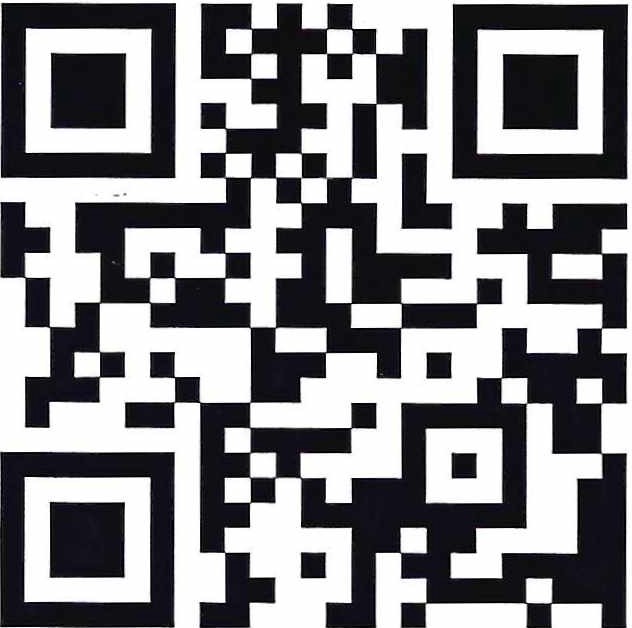 «ВКОНТАКТЕ» https://vk.com/МirEAC , где освещаться	различные	этапы	конкурса,	включая	зрительскоеголосование.В случае возникновения  вопросов, следует обращаться по телефону+375-29-8410033  (Viber/WhatsApp/Telegram)  Виталий  Викторович Артёмчик.Требования  к работамВ Конкурсе могут принять участие молодые люди в возрасте от 14 до 22 лет включительно.К участию в Конкурсе допускаются электронные оригиналы авторских ·фоторабот в формате JPEG. Размер изображения - не менее 2500 пикселей по его длинной стороне. Для снимков, сделанных на мобильный телефон (смартфон), размер изображения - не менее 1ООО и не более 5700 пикселей по его длинной стороне. Масштабирование снимка в сторону увеличения не допускается. Желательно, чтобы файл изображения содержал профиль рабочего пространства для соблюдения правильной цветопередачи.Один автор (фотограф) может представить на Конкурс не более одной работы в каждой номинации (диптих и триптих считаются одной работой).Все конкурсные работы должны соответствовать заявленной теме и целям Конкурса. В правом нижнем углу конкурсной работы должна содержаться информация об авторе:«НАЗВАНИЕ  КОНКУРСНОЙ РАБОТЫ»Имя Отчество фамилия Организация (если есть)Населённый пункт проживания автора СТРАНА2.5... Конкурсные работы не рецензируются и не возвращаются. Ответственность за несоблюдение авторства присылаемых работ несут участники Конкурса, представившие данную работу. Организаторы Конкурса не несут ответственности за нарушение участниками авторских прав третьих лиц. К  участию  в  Конкурсе  не  допускаются  работы,  которые  не соответствуюттематике Конкурса, выполнены неаккуратно и не содержат информации об  авторе.Порядок и сроки проведения КонкурсаТворческие работы и заявка участника (Приложение 1) согласно приложению,  присылаются  ссылкой  для  скачивания  в электронном  виде до20   мая   2023 г.  сообщением	(вкладка	в  правом   верхнем   углу) в  группе https://vk.com/МirEACЗаявка является документом, необходимым для включения работ в конкурсные мероприятия.Фотоработы, предоставленные без заявки, несоответствующие целям и задачам Конкурса, законодательству Республики Беларусь, имеющие низкий уровень технического исполнения, по решению оргкомитета Конкурса не допускаются к участию в Конкурсе.Этапы организации и проведения Конкурса:этап (до 15.04.2023)-размещение положения о проведении Конкурса на официальных информационных ресурсах учредителей Конкурса, рассылка положения  потенциальным участникам;этап (до 20.05.2023)- приём работ на Конкурс;этап (22.05.2023 - 01.06.2023) - работа жюри конкурса, зрительское голосование,  объявление  результатов конкурса;этап (26.06.2023 - 30.06.2023) - проведение финальных мероприятий Конкурса, награждение победителей и призёров.Подведение  итогов Конкурса  и критерии оценки конкурсных работДля оценки работ оргкомитет Конкурса формирует жюри, в состав которого входят представители оргкомитета и приглашённые эксперты. Жюри оценивает  конкурсные  работы и определяет победителей., Критерии оценки:глубина	отражения	темы,	выразительность	и	целостность композиционного  решения;связь и соответствие идеи, содержания и формы;оригинальность идеи.Авторские праваПрисылая свою работу на Конкурс, автор предоставляет право оргкомитету Конкурса на использование представленных работ с указанием авторства в целях популяризации идей Конкурса в обществе (выставки работ, размещение в сети интернет, публикации в СМИ, презентация на конференциях, форумах и т.д.).Участники Конкурса по факту участия дают свое согласие на  обработку своих персональных данных, размещённых в Заявке участника (фамилия, имя, отчество, адреса электронной почты  и  иных  персональных данных,  сообщенных  участником Конкурса).Финансирование КонкурсаСоциально-культурное общественное объединение «Наследие» осуществляет регистрацию участников Конкурса, информирует авторов конкурсных работ, прошедших пред арительный отбор об участии в конкурсе посредством сообщения в социальной сети ВК, поддерживает связь между организаторами и участниками Конкурса, организует работу жюри.Представительство Россотрудничества в Республике Беларусь организует информационную поддержку Конкурса в странах СI-П"', организует награждение победителей Конкурса на финальных мероприятиях конкурса в представительствах Россотрудничества в странах СI-П"' в онлайн-режиме, предоставляет памятные подарки для награждения победителей и призёров конкурса по всем номинациям в двух возрастных категориях, оказывает содействие по привлечению деятелей искусств к участию в финальных мероприятиях Конкурса, организует онлайн-общение победителей конкурса в странах СI-П"' во время проведения  финальных мероприятий.Белорусско-Российский университет предоставляет помещения и технические средства для проведения финальных мероприятий Конкурса, осуществляет разработку электронных макетов сертификатов участников Конкурса, печать дипломов победителей Конкурса и их рассылку участникам, которые не смогли присутствовать на награждении в Республике Беларусь. Предоставляет подарки авторским коллективам конкурсных работ, получившим дипломы первой степени по всем номинациям и возрастны категориям, награждаемым ходе финальных мероприятий, проводимых в Республике Беларусь, организует проживание участников финальных мероприятий в Республике  Беларусь.Республиканское общественное объединение «Белая Русь» оказывает информационную поддержку мероприятиям конкурса в Республике Беларусь, привлекает молодежную аудиторию для участия в Конкурсе, предоставляет подарки авторским коллективам конкурсных работ, получившим дипломы первой степени во всех номинациях Конкурса по всем возрастным категориям, награждаемым в ходе финальных мероприятий, проводимых в Республике Беларусь.Министерство образования Республики Беларусь в соответствии с приказом от 3.01.2023 №1 в соответствии с Планом мероприятий по реализации подпрограммы 1О «Молодёжная политика» на 2023 г. Государственной программы «Образование и молодёжная политика» на 2021 - 2025 гг. финансирует организацию питания участников на финальных мероприятиях, проводимых в Республике Беларусь, автобусную перевозку участников согласно программе   мероприятий   в  Республике   Беларусь  (в  объёме предварительно. согласованной сметы в утверждённых размерах).УК «Филиал Национального художественного музея Республики Беларусь "Музей В.К. Бялыницкого-Бирули"» участвует в экспертизе конкурсных работ и работе жюри, предоставляет помещение и экспертов для проведения финальных мероприятий.Организаторы Конкурса осуществляют информационную поддержку мероприятий конкурса, участвуют в организации и проведении финальных мероприятий, формируют жюри Конкурса, оставляют за собой право учреждать специальные номинации, определять в них победителя  и  награждать специально предоставленными подарками на мероприятиях Международного молодёж ого конкурса социального кино и социальной рекламы «Мотивация - Евразия».Приложение 1Образец  конкурсной заявкиЗаявка участника международного молодёжного конкурса художественных работ #МирЕАЭС,  посвящённого  Году мира  и созидания вРеспу1блике  БеларусьНазвание конкурснойработыКонкурсная номинация- герои сказок, былин и эпосов народов СНГ и ЕАЭС  (постановочная фотография);-	мир,	в	котором	я	живу	(репортажная фотография);- в здоровом теле, здоровый дух (репортажная или  постановочная фотография);-  легенды	моего	города	(репортажная	илипостановочная  фотография).Возрастная категориякатегория -  14-17 лет включительно,категория -  18-22 года включительно.Автор  (фамилия, имя,отчество,количество полных лет)Фамилия, имя,отчество, должностьруководителя творческого коллективаУчебное заведение /организация  / студияАдрес учебногозаведения  / организации/ автора / авторского коллектива (включая индекс и электронный адрес).e- mailМобильный телефонруководителя творческого коллектива / автора  для связи (суказанием мессенджера)Дата заполнения заявкиПодпись руководителятворческого коллектива